ISTITUTO COMPRENSIVO STATALE  I.C. LUCILIO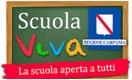 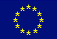 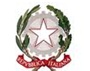 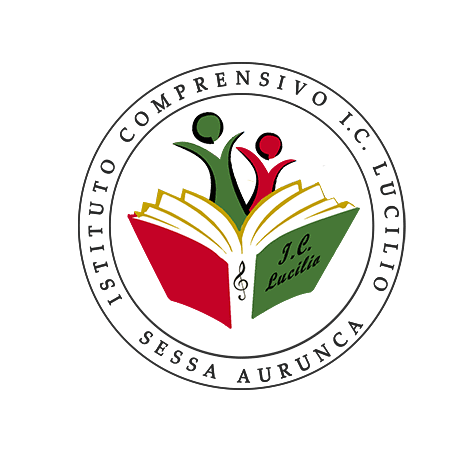 Con Sezione ad Indirizzo MusicaleVIALE TRIESTE – 81037 SESSA AURUNCA (CE) - DISTR. N° 19TEL. 0823/937127 – FAX 0823/681856 E-mail  ceic8az004@istruzione.it; ceic8az004@pec.istruzione.it sito web www.icasessalucilio.edu.it Cod. Mecc. CEIC8AZ004  –  Cod. Fisc. 95015610611Anno Scolastico 2022/2023DESIGNAZIONE STUDENTI APRI-FILA, CHIUDI-FILASEZIONE/CLASSE  *Studenti scuola secondaria                                                                                                            Il Docente CoordinatoreCOMPITISTUDENTE	INCARICATOSTUDENTE	INCARICATOAPRI FILAAvrà il compito dell’apertura della porta dell’aula e della guida dei compagni di classe verso il punto di raccolta (Preferibilmente gli studenti posti a sedere all’ingresso dell’aula)EffettivoAPRI FILAAvrà il compito dell’apertura della porta dell’aula e della guida dei compagni di classe verso il punto di raccolta (Preferibilmente gli studenti posti a sedere all’ingresso dell’aula)SostitutoCHIUDI FILAAvrà il compito di accertarsi della completa evacuazione dell’aula (Preferibilmente gli studenti posti a sedere in fondo all’angolo destro dell’aula rispetto alla cattedra)EffettivoCHIUDI FILAAvrà il compito di accertarsi della completa evacuazione dell’aula (Preferibilmente gli studenti posti a sedere in fondo all’angolo destro dell’aula rispetto alla cattedra)SostitutoAIUTO A STUDENTI IN DIFFICOLTÀ’ MOTORIA*Avrà il compito di aiutare i compagni di classe che sono in difficoltà motoria a seguito di incidenti e/o infortuni.EffettivoAIUTO A STUDENTI IN DIFFICOLTÀ’ MOTORIA*Avrà il compito di aiutare i compagni di classe che sono in difficoltà motoria a seguito di incidenti e/o infortuni.Sostituto